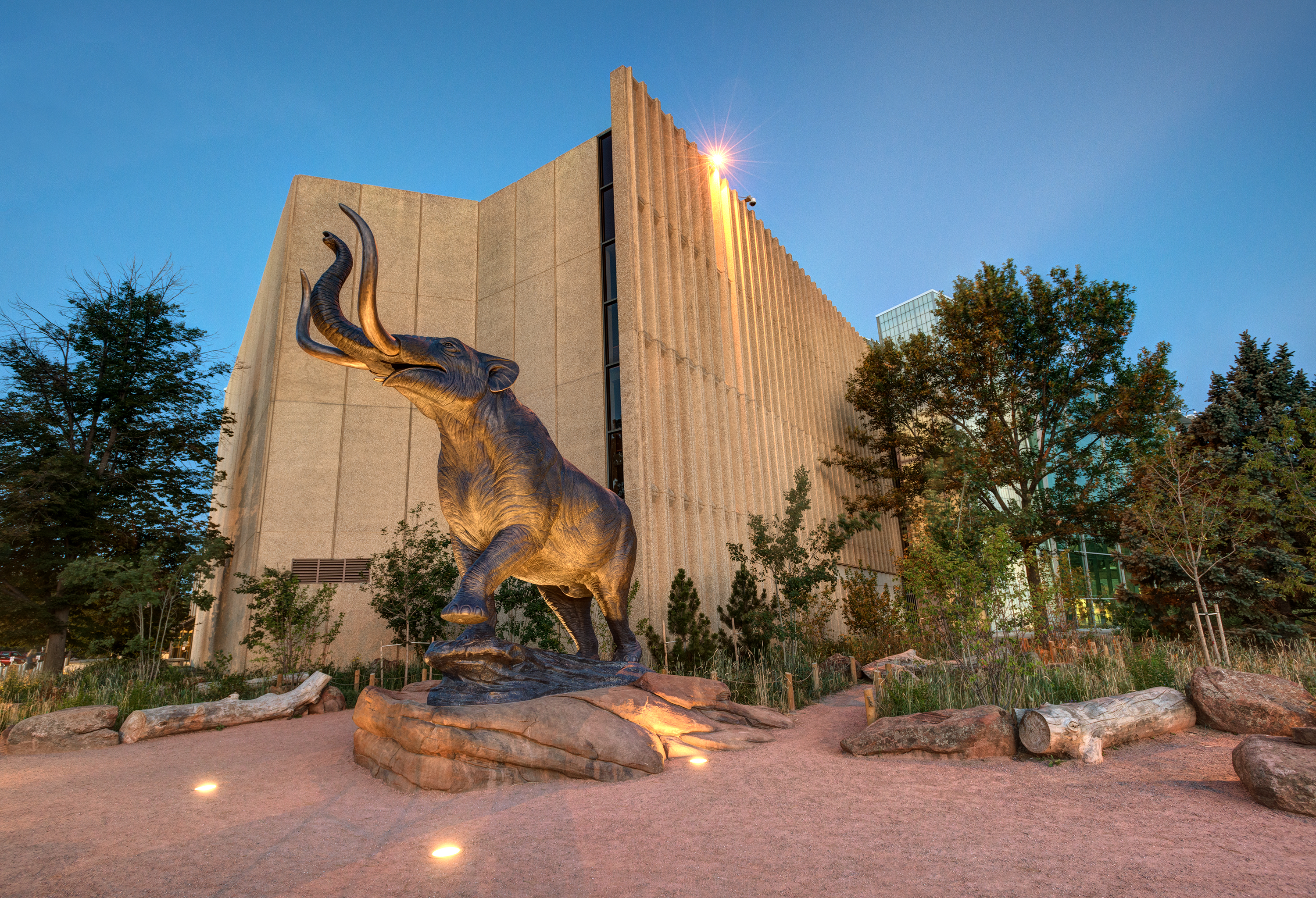 Denver Early Literacy EventSaturday, February 11, 2023 9AM-11AMPrivate use of Discovery Zone from 9-10AM(Meet at front desk by 9AM punctual)Denver Museum of Nature and Science2001 Colorado Blvd. Denver, CO 80205Join us for our Denver Metro event for children who are Deaf or Hard 
of Hearing, from birth to age 5, and their families*Reading the book: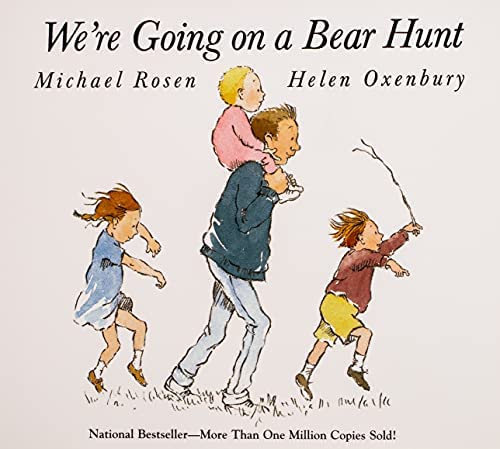 RSVP: Thursday, January 26, 2023 (Museum needs to know in advance)RSVP Link: https://bit.ly/DenverMuseumNatureScienceFeb11Contact: Robin Getz at rlgetz@csdb.org
Co-Leads: Robin Getz & Kathy SevierStorytellingExplore the Museum               ______          Fun ActivitiesASL and Spoken Language______Free Admission for immediate families_______General Admission for
extended familiesColorado School for the Deaf and the bLIND719-578-2100www.csdb.orgP.R.I.D.E.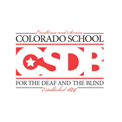 